Tässä dokumentissa eri fonttivärit tarkoittavat:Teksti pohjautuu lakiin (suorat lainaukset esitetty kursiivilla)Teksti pohjautuu suositukseen (ei laissa esitetty)Asia tulee tarkentumaan myöhemmin (esim. lain todennäköisesti myöhemmin täsmentyvät yksityiskohdat tai muut vielä epäselvät asiat)Lain valmisteluryhmän mietintö (lain perustelut)Kortti 1.0 – Suunnittelu- ja konsultointipalveluiden hankintaJohdantoTässä RT-ohjekorttisarjassa (kuva 1) kuvataan hankintalain soveltamista suunnittelu- ja konsultointipalveluiden julkisiin hankintoihin. Ohjeissa kuvataan hyviä hankintakäytäntöjä ja monilta osin ne soveltuvat käytettäväksi myös yksityisen sektorin hankinnoissa sekä toimivat taustamateriaalina suunnittelu- ja konsultointipalveluiden tarjoajille.Laki julkisista hankinnoista ja käyttöoikeussopimuksista (xxx/2016; jäljempänä hankintalaki) säätelee lainmukaisten julkisten hankintayksiköiden (5 §) suorittamia hankintoja. Lain tavoitteena on tehostaa julkisten varojen käyttöä,edistää laadukkaiden, innovatiivisten ja kestävien hankintojen tekemistä sekäturvata yritysten ja muiden yhteisöjen tasapuoliset mahdollisuudet tarjota tavaroita, palveluja ja rakennusurakoita julkisten hankintojen tarjouskilpailuissa.Laki määrittelee, että hankintayksiköiden on pyrittävä järjestämään hankintatoimintansa siten, että hankintoja voidaan toteuttaa mahdollisimman taloudellisesti, laadukkaasti ja suunnitelmallisesti olemassa olevat kilpailuolosuhteet hyväksi käyttäen ja ympäristö- ja sosiaaliset näkökohdat huomioon ottaen. Hankintatoimintaan liittyvien hallinnollisten tehtävien vähentämiseksi hankintayksiköt voivat käyttää puitejärjestelyjä sekä tehdä yhteishankintoja tai hyödyntää muita yhteistyömahdollisuuksia julkisten hankintojen tarjouskilpailuissa. (2 §)Suunnittelu- ja konsultointipalveluiden hankintojen onnistumiselle keskeistä on tarjousten vertailukelpoisuus, jota edesauttavat muun muassa seuraavat asiat:osapuolet ymmärtävät toimeksiannon sisällön ja kattavuuden samalla tavallatarjoajat mitoittavat työmäärät oikein ja sisällyttävät kaikki työtehtävät tarjouksiinsatarjouksissa varataan aikaa vuorovaikutukselle tilaajan, hankkeen ja muiden osapuolten sekä sidosryhmien kanssahankintayksikölle tarjotaan hankkeeseen parhaiten soveltuvia asiantuntijoita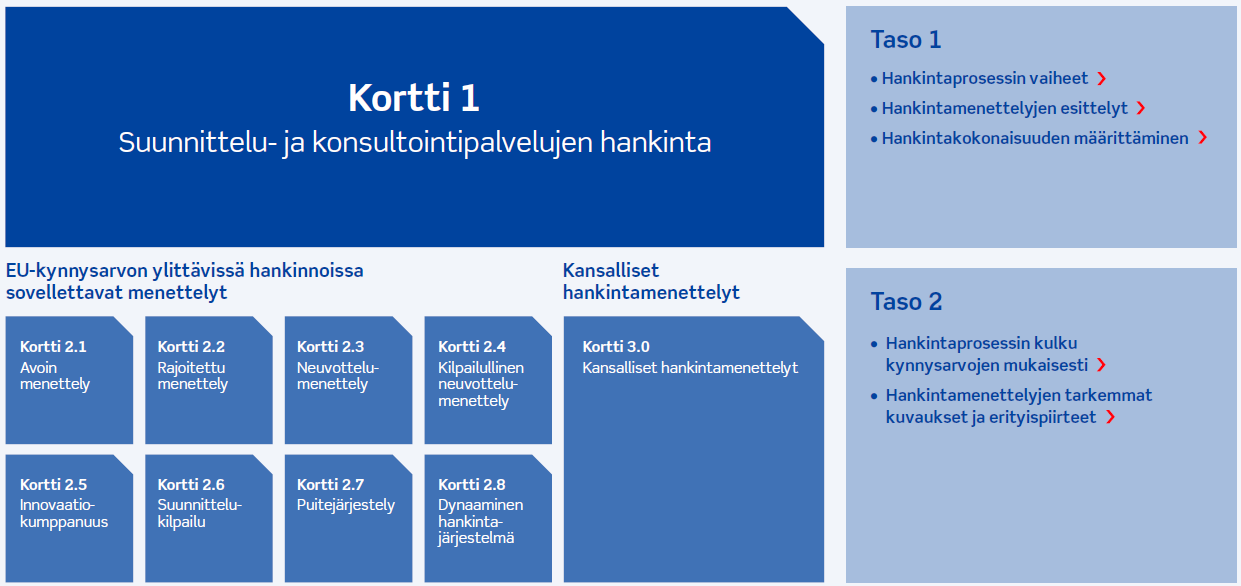 Kuva 1 Ohjekorttisarjan rakenneTaulukko 1 Ohjeessa käytettyä sanastoaHankintamenettelytJulkiset hankinnat jakautuvat EU-hankintoihin, kansallisiin hankintoihin ja kansallisen kynnysarvon alittaviin hankintoihin. Hankinnan ennakoidun arvon (ks. x.x Ennakoidun arvon laskeminen) ylittäessä EU-kynnysarvon, sovelletaan hankintalain EU-hankintoja koskevia säädöksiä. Hankintalain kansallisia hankintoja koskevia säädöksiä sovelletaan hankinnan ennakoidun arvon ylittäessä kansallisen kynnysarvon ja alittaessa EU-kynnysarvon. Hankintalakia ei sovelleta kansallisen kynnysarvon alittaviin hankintoihin eli ns. pienhankintoihin. Kansallisen kynnysarvon alittavissa hankinnoissa on pyrittävä kuitenkin huomioimaan hankinnan kokoon ja laajuuteen nähden riittävä avoimuus ja syrjimättömyys (2 § mom. 3).Kuvassa 2 on kuvattu pienhankintoihin, kansallisiin hankintoihin ja EU-hankintoihin soveltuvia hankintamenettelyjä. Tarkoituksenmukaisimman hankintamenettelyn valintaan vaikuttavat mm. hankinnan toistuvuus sekä kertahankinnoissa esimerkiksi tulevan toimeksiannon vaativuus ja tarkkuustaso, jolla hankintayksikkö pystyy määrittelemään toimeksiannon tehtäväsisällön ennen hankintamenettelyn käynnistämistä.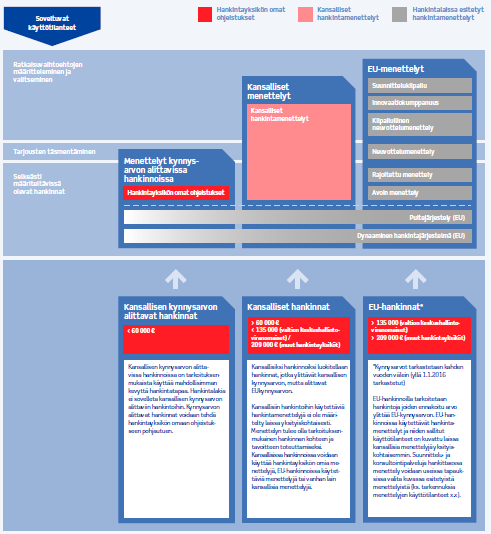 Kuva 2 Kynnysarvot ja hankintamenettelyn valintaAvoin menettely (32 §)Avoimessa menettelyssä hankintayksikkö julkaisee hankintailmoituksen ja asettaa saataville tarjouspyynnön, joiden perusteella kaikki halukkaat toimittajat voivat tehdä tarjouksen. Hankintailmoituksen julkaisemisen ja tarjouspyynnön saataville asettamisen jälkeen hankintayksikkö voi lähettää tarjouspyynnön soveliaiksi katsomilleen toimittajille. (32 §) Tarjousajan päättymisen jälkeen hankintayksikkö arvioi saapuneet tarjoukset ja valitsee toimittajan. Hankintayksikkö voi asettaa tarjoajille soveltuvuusvaatimuksia, joiden täyttyminen voidaan arvioida ennen tai jälkeen tarjousten arvioimista.Rajoitettu menettely (33 §)Rajoitetussa menettelyssä hankintayksikkö julkaisee ilmoituksen hankinnasta, johon kaikki halukkaat toimittajat voivat pyytää saada osallistua. Ainoastaan hankintayksikön valitsemat ehdokkaat voivat tehdä tarjouksen. (33 § mom. 1) Hankintayksikkö valitsee ehdokkaat osallistumishakemusten perusteella käyttäen pakollisia ja harkinnanvaraisia poissulkemisperusteita sekä soveltuvuuden vähimmäisvaatimuksia. Hankintayksikkö voi asettaa vähimmäismäärän sekä tarvittaessa enimmäismäärän niille ehdokkaille, joilta pyydetään tarjous. Menettelyyn on kutsuttava vähintään viisi ehdokasta. Jos ehdokkaille asetetaan enimmäismäärä, tulee soveltuvuuden vähimmäisvaatimukset ylittävien ehdokkaiden soveltuvuutta verrata ennalta asetetuilla vertailuperusteilla. hankintayksikkö pyytää valituilta ehdokkailta tarjoukset, suorittaa tarjousten arvioinnin ja valitsee toimittajan.Neuvottelumenettely (34-35 §)Neuvottelumenettelyssä hankintayksikkö julkaisee ilmoituksen hankinnasta, johon kaikki halukkaat toimittajat voivat pyytää saada osallistua. Hankintayksikkö neuvottelee hankintasopimuksen ehdoista valitsemiensa toimittajien kanssa. (34 § mom. 1) Hankintayksikkö valitsee ehdokkaat osallistumishakemusten perusteella käyttäen pakollisia ja harkinnanvaraisia poissulkemisperusteita sekä soveltuvuuden vähimmäisvaatimuksia. Hankintayksikkö voi asettaa vähimmäismäärän sekä tarvittaessa enimmäismäärän niille ehdokkaille, jotka kutsutaan neuvotteluihin. Menettelyyn on kutsuttava vähintään kolme ehdokasta. Jos ehdokkaille asetetaan enimmäismäärä, tulee vähimmäisvaatimukset ylittävien ehdokkaiden soveltuvuutta verrata ennalta asetetuilla vertailuperusteilla.Menettelyyn mukaan valituilta ehdokkailta pyydetään alustavat tarjoukset, jotka toimivat neuvottelujen lähtökohtana. Hankintayksikkö käynnistää neuvottelut, joissa neuvotellaan hankintasopimuksen ehdoista. Hankintailmoituksessa, ilmoituksen julkaisuhetkellä saataville asetetussa tarjouspyynnössä tai neuvottelukutsussa esitetyistä vähimmäisvaatimuksista ja 93 §:ssä tarkoitetuista kokonaistaloudellisen edullisuuden perusteista ei saa neuvotella. Neuvottelukierroksia voidaan järjestää yksi tai enemmän. Neuvottelukierrosten välillä pyydetään uusia, neuvottelujen perusteella mukautettuja tarjouksia. Neuvotteluissa mukana olevien tarjousten määrää voidaan rajoittaa neuvottelukierrosten välillä, jos vaiheittaisuus ja rajoittamisessa käytettävät tarjousten vertailuperusteet on esitetty hankintailmoituksessa, tarjouspyynnössä tai neuvottelukutsussa.Neuvottelujen lopputuloksena ovat lopulliset tarjouspyyntö ja tarjoukset kaikkine yksityiskohtineen. Hankintayksikkö päättää neuvottelu sopimusehtojen tarkennuttua ja pyytää lopulliset tarjoukset, joista ei enää neuvotella. Hankintayksikkö arvioi ja vertailee lopulliset tarjoukset ja valitsee toimittajan.Neuvottelumenettelyssä alustavat tarjoukset on mahdollista pyytää sitovina. Tällöin hankintayksikkö voi vertailla ja valita tarjoukset ilman neuvotteluja tai tarvittaessa käydä neuvotteluja tarjousten tarkentamiseksi. Alustavan tarjouksen sitovuudesta tulee ilmoittaa hankintailmoituksessa tai tarjouspyynnössä.Kilpailullinen neuvottelumenettely (36-37 §)Kilpailullisessa neuvottelumenettelyssä hankintayksikkö julkaisee ilmoituksen hankinnasta, johon kaikki halukkaat toimittajat voivat pyytää saada osallistua. Hankintayksikkö neuvottelee menettelyyn hyväksyttyjen ehdokkaiden kanssa kartoittaakseen ja määritelläkseen keinot, joilla sen tarpeet voidaan parhaiten täyttää. (36 § mom.1) Hankintayksikkö valitsee ehdokkaat osallistumishakemusten perusteella käyttäen pakollisia ja harkinnanvaraisia poissulkemisperusteita sekä soveltuvuuden vähimmäisvaatimuksia. Hankintayksikkö voi asettaa vähimmäismäärän sekä tarvittaessa enimmäismäärän niille ehdokkaille, jotka kutsutaan neuvotteluihin. Menettelyyn on kutsuttava vähintään kolme ehdokasta. Jos ehdokkaille asetetaan enimmäismäärä, tulee vähimmäisvaatimukset ylittävien ehdokkaiden soveltuvuutta verrata ennalta asetetuilla vertailuperusteilla.Hankintayksikkö käynnistää neuvottelut menettelyyn hyväksyttyjen ehdokkaiden kanssa kartoittaakseen ja määrittääkseen ne keinot, joilla hankintayksikön tarpeet voidaan parhaiten täyttää. Neuvotteluissa mukana olevien ratkaisujen määrää voidaan rajoittaa neuvottelukierrosten välillä, jos vaiheittaisuus ja rajoittamisessa käytettävät tarjousten vertailuperusteet on esitetty hankintailmoituksessa tai hankekuvauksessa.  Neuvottelujen lopputuloksena on ratkaisuvaihtoehtojen karsiminen yhteen tai useampaan haluttuun ratkaisuvaihtoehtoon. Hankintayksikkö pyytää valittuihin ratkaisuihin perustuvat lopulliset tarjoukset menettelyssä mukana olevilta ehdokkailta. Lopullisista tarjouksista ei enää neuvotella, mutta niitä voidaan täsmentää ja selkeyttää hankintayksikön pyynnöstä. Hankintayksikkö arvioi ja vertailee lopulliset tarjoukset hankintailmoituksessa tai hankekuvauksessa esitettyjen perusteiden mukaisesti ja valitsee toimittajan.Innovaatiokumppanuus (38-39 §)Innovaatiokumppanuuden tavoitteena on innovatiivisen tavaran, palvelun tai rakennusurakan kehittäminen ja tämän tuloksena tuotettavien tavaroiden, palvelujen tai rakennusurakoiden hankkiminen. Innovaatiokumppanuudessa hankintayksikkö julkaisee hankintailmoituksen, johon kaikki halukkaat toimittajat voivat pyytää saada osallistua. (38 § mom. 1) Hankintayksikkö valitsee ehdokkaat osallistumishakemusten perusteella käyttäen pakollisia ja harkinnanvaraisia poissulkemisperusteita sekä soveltuvuuden vähimmäisvaatimuksia. Hankintayksikkö voi asettaa vähimmäismäärän sekä tarvittaessa enimmäismäärän niille ehdokkaille, jotka kutsutaan neuvotteluihin. Menettelyyn on kutsuttava vähintään kolme ehdokasta. Jos ehdokkaille asetetaan enimmäismäärä, tulee vähimmäisvaatimukset ylittävien ehdokkaiden soveltuvuutta verrata ennalta asetetuilla vertailuperusteilla.Hankintayksikkö kutsuu valitut toimittajat neuvotteluihin joissa sovelletaan samoja periaatteita kuin edellä kuvatussa neuvottelumenettelyssä. Neuvottelujen perusteella hankintayksikkö valitsee yhden tai useamman tarjoajan, jonka kanssa se perustaa innovaatiokumppanuuden.Innovaatiokumppanuus koostuu kehitysvaiheesta ja kehitysvaiheen tuloksiin perustuvasta toimeksiannosta. Kehitysvaiheessa toimittajat kehittävät hankintayksikön tarpeeseen ratkaisuja asetettujen tavoitteiden mukaisesti. Kehitysvaihe voi sisältää useita kehitysvaiheita ja innovaatiokumppanuus voidaan päättää kunkin kehitysvaiheen jälkeen jonkin toimittajan kanssa ennalta asetettuihin ehtoihin perustuen. Kehitysvaiheiden päätyttyä hankintayksikkö hankkii suorahankintana kehitystyön tuloksiin pohjautuvan toimeksiannon valitun ratkaisun kehittäneeltä toimittajalta.Suunnittelukilpailu (54-55 §)Suunnittelukilpailu (54–55 §) on hankintamenettely, jossa valintaperusteena käytetään tarjoajien tekemiä annetun suunnittelutehtävän ratkaisuehdotuksia. Suunnittelukilpailu on mahdollista järjestää avoimena kilpailuna tai osallistujien määrä on mahdollista rajoittaa ennalta ilmoitetuin perustein, kuitenkin huomioiden, että osallistujia tulee olla riittävä määrä todellisen kilpailun varmistamiseksi.Suunnittelukilpailu on mahdollista järjestää:palveluhankintaan johtavan menettelyn osana; taiitsenäisenä kilpailuna, jossa osallistujille maksetaan osallistumispalkkioita ja maksujaJälkimmäisen vaihtoehdon mukaisen suunnittelukilpailun voittajan tai voittajien kanssa voidaan tehdä palveluhankintasopimus suorahankintana jos tällaisesta mahdollisuudesta on ennalta ilmoitettu (40 § mom. 2 kohta 8).Suorahankinta (40-41 §)Suorahankinnassa hankintayksikkö neuvottelee valitsemiensa toimittajien kanssa hankintasopimuksen ehdoista julkaisematta etukäteen hankintailmoitusta (40 § mom. 1). Suorahankinta ei lähtökohtaisesti ole ensisijainen hankintamenettely julkisissa hankinnoissa. Suorahankintaa voidaan käyttää hankintamenettelynä tietyissä sallituissa käyttötilanteissa (40 §) ja aiempiin hankintasopimuksiin perustuvissa lisätilauksissa (41 §, ks. kohta 4.2 Suorahankinta lisätilauksissa).Suorahankinnasta voidaan toimittaa julkaistavaksi suorahankintaa koskeva ilmoitus vakioilmoituslomakkeella osoitteessa www.hankintailmoitukset.fi ennen hankintasopimuksen tekemistä. Tällöin hankintasopimus voidaan tehdä 14 päivän kuluttua ilmoituksen julkaisusta. (131 § mom. 1) Ilmoituksen toimittaminen julkaistavaksi vaikuttaa hankinnan muutoksenhakuaikoihin (ks. kohta 3.11.2 Odotusaika). Suorahankintaa koskevan ilmoituksen julkaisemisen ja määräajan noudattamisen jälkeen hankintasopimuksen sitovuuteen ei voida puuttua muutoksenhaulla. (156 §)Puitejärjestely (42-43 §)Puitejärjestelyllä tarkoitetaan yhden tai useamman hankintayksikön ja yhden tai useamman toimittajan välistä sopimusta, jonka tarkoituksena on vahvistaa tietyn ajan kuluessa tehtäviä hankintasopimuksia koskevat hinnat, suunnitellut määrät sekä muut ehdot (42 § mom. 1). Puitejärjestely voidaan perustaa käyttäen jotain hankintalaissa kuvattua menettelyä, jonka käyttöedellytykset täyttyvät puitejärjestelyn kohteena oleville hankinnoille. Suunnittelu- ja konsulttipalvelujen hankinnoissa voidaan käyttää esimerkiksi avointa menettelyä, rajoitettua menettelyä tai neuvottelumenettelyä. Puitejärjestely voi olla voimassa enintään neljä vuotta. Hankinnan kohteen sitä perustellusti edellyttäessä puitejärjestely voi poikkeuksellisesti olla kestoltaan pidempi. (42 § mom. 5)Puitejärjestelyyn perustuvat hankinnat tehdään järjestelyyn valittujen toimittajien kesken kilpailuttaen, ilman kilpailuttamista tai edellä mainittuja yhdistelemällä. Periaatteet, joilla hankintoja tehdään, sovitaan järjestelyn perustamisvaiheessa.Dynaaminen hankintajärjestelmä (49-52 §)Dynaaminen hankintajärjestelmä (49–52 §) on sähköinen hankintamenettely tavanomaisille ja markkinoilla yleisesti saatavilla oleville hankinnoille. Dynaaminen hankintajärjestelmä soveltuu puitejärjestelyn tavoin toistuvin hankintoihin. Kaikki halukkaat toimittajat voivat pyytää saada osallistua järjestelmään jättämällä osallistumishakemuksen. Uusia toimittajia hyväksytään mukaan järjestelmään koko järjestelmän keston ajan ja toimittaja, joka täyttää soveltuvuudelle asetetut vaatimukset, tulee hyväksyä mukaan järjestelmään. Hankinnat kilpailutetaan järjestelmässä mukana olevien toimittajien kesken hankintakohtaisesti.Kansalliset hankintamenettelyt (100 §)Kansallisissa hankinnoissa käytettäviä kansallisia hankintamenettelyitä ei ole yksilöity hankintalaissa. Hankintalain mukaan käytettävän hankintamenettelyn on oltava sellainen, että hankintamenettelyn osallistujia ja muita toimittajia kohdellaan tasapuolisesti ja syrjimättömästi sekä toimitaan avoimesti ja suhteellisuuden vaatimukset huomioon ottaen.Hankinnan kilpailuttamisessa käytettävä menettely on hankintayksikön harkintavallassa. Hankintayksikkö voi käyttää kansallisissa hankinnoissa esimerkiksi hankintayksikön omia menettelyitä, jotka se on itse laatinut tai EU-hankinnoissa käytettäviä hankintamenettelyitä. Hankintayksikön laatima menettely voi olla esimerkiksi kevyempi versio EU-hankintamenettelystä tai kokonaan uudenlainen menettely. Toimittajille varattujen määräaikojen tulee olla riittäviä suhteessa menettelyn vaiheeseen.Kansallisissa hankinnoissa suorahankintaa voidaan käyttää menettelynä samoin käyttöedellytyksin kuin EU-hankinnoissa (sallitut käyttötilanteet (40 §) ja aiempiin hankintasopimuksiin perustuvat lisätilaukset (41 §)).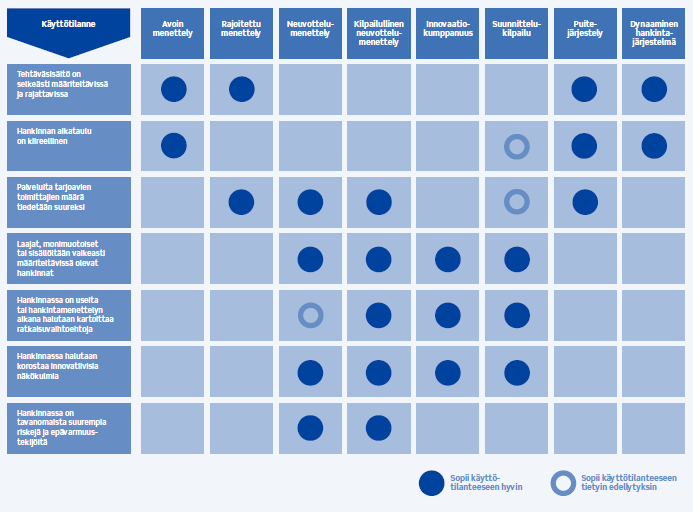 Kuva 3 EU-kynnysarvon ylittävissä hankinnoissa käytettävien hankintamenettelyiden soveltuvuus suosituksia eri käyttötilanteissaHankintaprosessiHankintaprosessissa toistuvat tietyt keskeiset vaiheet hankinnan sisällöstä ja hankintamenettelystä riippumatta. Kuvassa 4 on esitetty hankintaprosessi yleisellä tasolla ja hankintaprosessin kulku eri menettelyissä sekä menettelyiden väliset erot.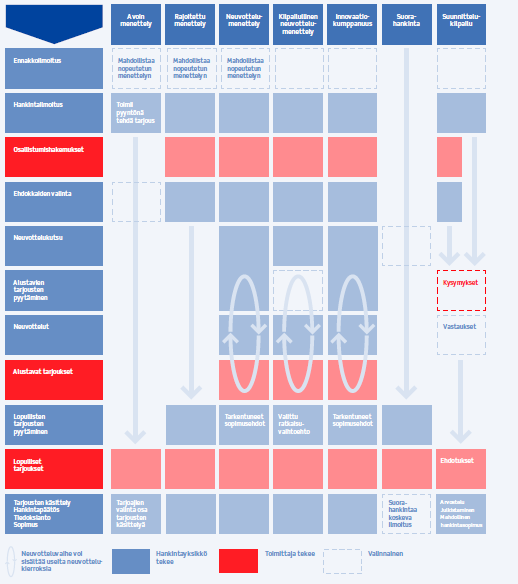 Kuva 4 Hankintaprosessin kulku EU-kynnysarvon ylittävissä hankinnoissa käytettävissä hankintamenettelyissäHankinnan valmisteluHankinnan valmistelu voi sisältää esimerkiksi seuraavia tehtäviä:Hankkeen tavoitteiden ja hankintakokonaisuuden määrittely sekä ennakoidun arvon laskeminenMarkkinakartoitusHankinnan johtamisen organisointi ja resursointi Hankinnan aikatauluttaminenRiskien kartoittaminen ja niiden hallinnan suunnitteluHankintamenettelyn valintaEhdokkaiden ja tarjoajien valintaperusteiden määrittäminenKokonaistaloudellisen edullisuuden perusteen ja mahdollisten hinta-laatusuhteen vertailuperusteiden määrittäminenTarvittavan lähtöaineiston kokoaminen sekä tarvittavien tutkimusten ja selvitysten määrittäminen ja/tai tekeminenHankintakokonaisuuden määrittely ja hankinnan ennakoidun arvon laskeminenHankintakokonaisuuden määrittely käsittää hankintayksikön tarpeen kuvaamisen ja hankittavan palvelukokonaisuuden sisällön ja tarpeen määrittämisen. Näihin perustuen hankintayksikkö laskee hankinnan ennakoidun arvon ja valmistelee hankinnan kohteen kuvauksen (71 §) hankinta-asiakirjoissa esitettäväksi.Hankintayksikön laskema hankinnan ennakoitu arvo määrittää hankinnassa sovellettavat säädökset. Hankinnan ennakoidun arvon ylittäessä EU-kynnysarvon sovelletaan hankintalain EU-hankintoja koskevia säädöksiä. Hankinnan ennakoidun arvon ylittäessä kansallisen kynnysarvon ja alittaessa EU-kynnysarvon, sovelletaan hankintalain kansallisia hankintoja koskevia säädöksiä. Ennakoidun arvon määrittelyssä on kyse aina hankintayksikön tekemästä arviosta.Hankinnan ennakoitua arvoa laskettaessa perusteena tulee käyttää suurinta maksettavaa kokonaiskorvausta ilman arvonlisäveroa. Ennakoitua arvoa määritettäessä tulee huomioida:Hankintasopimuksen ennakoitu arvo; suunnittelua koskevassa palveluhankinnassa perusteena käytetään maksettavia maksuja, palkkioita ja muita korvauksiaEhdokkaille ja tarjoajille maksettavat korvauksetHankintasopimukseen mahdollisesti sisältyvät optio- ja pidennysehdot (mahdollinen lisätilaus otettava huomioon 41 §.n mukaisesti)Puitejärjestelyssä ja dynaamisessa hankintajärjestelmässä koko järjestelyn tai järjestelmän keston ajalle ennakoitujen hankintasopimusten kokonaisarvoInnovaatiokumppanuudessa kumppanuuden eri vaiheiden aikana toteutettavien tutkimus- ja kehittämistoimien sekä kumppanuuden lopussa hankittavien palveluiden ennakoitu enimmäisarvoOsissa toteutettavan hankinnan kaikkien osien ennakoitu yhteisarvoHankintayksikön koostuessa erillisistä toiminnallisista yksiköistä, on huomioitava yksittäisten toiminnallisten yksiköiden hankintojen ennakoitu kokonaisarvo, jos erilliset hankinnat muodostavat yhtenäisen kokonaisuudenSuunnittelukilpailun ennakoitua arvoa laskettaessa perusteena on käytettävä:suunnittelukilpailun ollessa palveluhankintaan johtavan menettelyn osa, palveluhankinnan ennakoitua arvoa ilman arvonlisäveroa, mutta mukaan lukien mahdolliset osallistumispalkkiot ja maksut (29 § mom. 1 kohta 4)suunnittelukilpailussa, jossa osallistujat saavat palkintoja taikka maksun suunnittelusta, palkkioiden ja maksujen kokonaismäärä sekä myöhemmin, 40 §: 2 momentin 8 kohdan mukaisesti tehtävän palveluhankinnan ennakoitua arvoa ilman arvonlisäveroa, jos hankintayksikkö ilmoittaa tekevänsä palveluhankintasopimuksen suunnittelukilpailua koskevassa ilmoituksessa (29 § mom. 1 kohta 5)Palvelukokonaisuuden ennakoidun arvon määrittämisessä apuna voidaan käyttää:Hankkeelle laadittua kustannusarviotaAiemmin toteutuneita vastaavia hankintoja ja niiden jälkiseurantatietojaMarkkinakartoitustaMarkkinakartoitus (65 §)Ennen hankintamenettelyn aloittamista hankintayksikkö voi tehdä markkinakartoituksen hankinnan valmistelua varten ja antaa tietoa toimittajille tulevaa hankintaa koskevista suunnitelmistaan ja vaatimuksistaan. Markkinakartoituksessa hankintayksikkö voi käyttää riippumattomia asiantuntijoita, muita viranomaisia tai toimittajia. (65 § mom. 1) Markkinakartoituksen tarkoituksena on lisätä hankintayksikön markkinatuntemusta ja saada tarkempi käsitys siitä miten hankinnan kohde tulisi tarjouspyynnössä määritellä, esimerkiksi sen avulla minkälaisia sopimusehtoja tai tuotteiden hinnoittelumekanismeja tietyllä alalla esiintyy.Markkinakartoituksessa hankintayksikkö voi käyttää riippumattomia asiantuntijoita, muita viranomaisia tai toimittajia. Näiden tahojen neuvoja voidaan käyttää apuna hankintamenettelyn suunnittelussa ja toteuttamisessa, mutta neuvojen käyttäminen ei saa kuitenkaan johtaa kilpailun vääristymiseen eikä julkisissa hankinnoissa noudatettavien avoimuuden ja syrjimättömyyden periaatteiden (3 §) vastaiseen menettelyyn.Hankintalaki ei määrittele markkinakartoituksen käytännön toteutusta. Markkinakartoitus voidaan järjestää esimerkiksi konsultoimalla yksittäisiä toimittajia, järjestämällä julkinen tilaisuus halukkaille toimittajille tai näiden yhdistelmänä. Julkinen tilaisuus useiden toimittajien kesken voi olla muodoltaan esimerkiksi seminaari, kuulemistilaisuus tai työpaja. Markkinakartoitus on mahdollista käynnistää julkaisemalla yleinen tiedonpyyntö HILMAssa ja tarvittaessa esittää HILMAssa kutsu toimittajille tarkemman teknisen vuoropuhelun käymiseksi.Markkinakartoitus voi olla hyödyllinen työkalu esimerkiksi seuraavissa tilanteissa:Kohde on vaikeasti määriteltäväHankintamenettelyyn liittyy vielä paljon täsmentymättömiä kysymyksiä, koskien esimerkiksi laajuutta tai kustannusarviotaHankintayksikkö ei tunne markkinoiden tarjontaa kovin hyvin ja kun esimerkiksi markkina kehittyy nopeasti teknisten ratkaisujen osalta joilla voi olla vaikutusta muun muassa toimittajien hinnoittelumalleihinHaetaan erilaisia ratkaisuvaihtoehtoja hankinnan toteuttamiselleHalutaan varmistua pohdittujen ratkaisujen toimivuudestaHalutaan tarkentaa tarjouspyyntöäHalutaan varmistua millaisista osista hankittava kokonaisuus luontevasti koostuisiHalutaan antaa tietoa toimittajille tulevaa hankintaa koskevista suunnitelmista ja vaatimuksistaHalutaan parantaa tarjousten vertailukelpoisuuttaHalutaan kartoittaa hankkeen riskejä ja jakaa niitä mahdollisimman taloudellisella tavallaJos ehdokas, tarjoaja tai tarjoajaan liittyvät yritys on osallistunut hankinnan valmisteluun, on hankintayksikön varmistettava, että tämä ei vääristä kilpailua (66 §). Varmistaakseen kilpailun tasapuolisuuden, hankintayksikkö voi toimittaa muille ehdokkaille ja tarjoajille tiedot, jotka hankinnan valmisteluun osallistunut toimittaja on saanut hankinnan valmistelussa tai jotka ovat valmistelun osallistumisen tulosta. Toimittajan osallistuminen markkinakartoitukseen voidaan lisäksi huomioida määräaikoja asetettaessa siten, että kaikilla toimittajilla on riittävä aika tutustua hankintaan ja markkinakartoituksessa syntyneeseen lisätietoon.Hankinnan jakaminen osiin (75 §)Hankintayksikkö voi tehdä hankintasopimuksen erillisinä osina ja määritellä kyseisten osien koon ja kohteen. Hankinnan jakamisella osiin tarkoitetaan luontevan hankintakokonaisuuden jakamista osiin esimerkiksi siten, että kokonaisuuden eri osista voidaan suorittaa erilliset kilpailutukset tai samassa kilpailutuksessa voidaan antaa osatarjouksia hankintasopimuksen eri osista. Hankinnan osiin jakaminen ei vaikuta hankintakokonaisuuden ennakoituun arvoon. Jos hankintayksikkö ei jaa hankintasopimusta osiin, sen on esitettävä jakamatta jättämisen syyt hankinta-asiakirjoissa, hankintapäätöksessä tai hankintamenettelyä koskevassa erillisessä kertomuksessa.Hankintayksikön tulee määritellä hankintailmoituksessa voiko tarjouksen antaa yhdestä, useammasta vai kaikista osista. Niille osille joihin sama tarjoaja voi tulla valituksia, voidaan asettaa enimmäismäärä, joka tulee esittää hankintailmoituksessa. Hankintayksikön on ilmoitettava hankintailmoituksessa tai tarjouspyynnössä säännöt, joita se soveltaa ratkaistessaan, mihin osaan tarjoajan tarjous tulee valituksi, jos tarjoajan tarjous tulisi valituksi hankintailmoituksessa ilmoitettua enimmäismäärää useampaan osaan.Osiin jaetun hankinnan eri osista on mahdollista tehdä erilliset hankintasopimukset osittain tai hankintayksikkö voi yhdistää useampia osia tai kaikki osat samaan hankintasopimukseen. Hankintasopimuksessa tulee ilmoittaa, mitkä osat tai osien ryhmät voidaan yhdistää samaan hankintasopimukseen.Hankinnan osittaminen tulee erottaa hankinnan pilkkomisesta. Hankinnan pilkkomisella tarkoitetaan kiellettyä menettelyä, jossa hankinnan keinotekoisella pilkkomisella tavoitellaan hankintamenettelyn tai lain velvoitteiden välttämistä. Esimerkiksi pilkkomiskiellon vastaista on pilkkoa samanlaisista palveluista koostuva hankinta osissa kilpailutettavaksi hankintalain säännösten välttämiseksi. Samoin ilman kilpailuttamista samanaikaisesti tai lyhyehkön ajan kuluessa tilattavien samanlaisten palvelujen osalta kysymyksessä voidaan katsoa olevan pilkkomiskiellon vastainen menettely. Tietojenvaihto ja tietoturvallisuusEU-hankinnoissa hankintamenettelyyn liittyvä tietojenvaihto on toimitettava sähköistä muotoa käyttäen. Sähköisessä muodossa tapahtuvassa viestinnässä käytettävien välineiden ja laitteiden sekä niiden teknisten ominaisuuksien on oltava:syrjimättömiäyleisesti saatavilla yhteentoimivia yleisesti käytössä olevien tieto- ja viestintäteknologisten tuotteiden kanssane eivät saa rajoittaa toimittajien mahdollisuuksia osallistua hankintamenettelyynSähköisen tietojenvaihdon välineiden tulee täyttää tietoturvallisuudelle hankintalaissa esitetyt vaatimukset (64 §). Lähtökohtaisesti suojaamaton sähköposti ei täytä tietoturvallisuudelle esitettyjä vaatimuksia sähköisen tietojenvaihdon välineenä. Käytettävä väline voi olla esimerkiksi sähköinen kilpailutusjärjestelmä.Sähköisessä muodossa tulee toimittaa mm.ilmoituksettarjouspyyntömateriaaliosallistumishakemuksettarjouksetKansallisissa hankinnoissa tietojenvaihto voidaan tehdä sekä sähköisesti että muilla viestintävälineillä. Jos kansallisessa hankinnassa käytetään sähköistä tietojenvaihtoa, tulee 62 §:ssä EU-hankinnoille esitettyjen vaatimusten täyttyä.  Kansallisissa hankinnoissa ei tarvitse noudattaa hankintalain 64 §:ssä esitettyjä tietoturvallisuusvaatimuksia toisin kuin EU-hankinnoissa. Suojaamaton sähköposti täyttää kansallisissa hankinnoissa sähköiselle tietojenvaihdolle asetetut vaatimukset.HankintailmoitusHankintailmoitus on hankintamenettelyn käynnistämisestä julkaistava ilmoitus. Hankintailmoitus julkaistaan HILMA-palvelussa osoitteessa www.hankintailmoitukset.fi määrämuotoisilla lomakkeilla. Hankintailmoituksen julkaisemisesta alkaa tarjousten tai osallistumishakemusten jättämisaika. Ilmoituksesta tulee käydä käy ilmi hankinnan perustiedot kuten:Hankintayksikön tiedotHankinnan kohdeKäytettävä menettelyEhdokkaiden tai tarjoajien soveltuvuuden vähimmäisvaatimuksetMääräajat osallistumishakemuksien tai tarjousten jättämiselleEU-hankinnoissa tulee hankintailmoituksen julkaisemisen yhteydessä asettaa tarjouspyyntö, mahdollinen neuvottelukutsu ja edellä mainittujen liitteet rajoituksetta saataville sähköisessä muodossa (pl. erityistilanteet (69 §) kuten tietojen arkaluonteisuus). Kansallisissa hankinnoissa em. asiakirjat voidaan käytettävästä menettelystä riippuen julkaista hankintailmoituksen kanssa samanaikaisesti tai toimittaa valituille ehdokkaille sopivassa vaiheessa menettelyä. Hankintailmoituksen ja tarjouspyynnön tulee olla keskenään ristiriidattomia. Jos tarjouspyyntö ja hankintailmoitus eroavat sisällöltään, noudatetaan hankintailmoitusta.Ehdokkaiden ja tarjoajien valintaEhdokkaiden valinnassa (lukuun ottamatta avointa menettelyä) valitaan osallistumishakemuksen jättäneistä ehdokkaista ne, jotka hyväksytään menettelyyn mukaan. Tarjoajien valinnassa (avoin menettely) valitaan ne tarjoajat joiden tarjoukset otetaan mukaan vertailuun. Ehdokkaiden ja tarjoajien valinnassa käytetään taulukossa 2 esitetyn luokittelun mukaisia perusteita.EU-hankinnoissa tulee soveltaa pakollisia ja voidaan soveltaa harkinnanvaraisia poissulkemisperusteita. Kansallisissa hankinnoissa sekä pakollisia että harkinnanvaraisia poissulkemisperusteita voidaan käyttää osana ehdokkaiden tai tarjoajien valintaa.Soveltuvuusvaatimukset käsittävät soveltuvuuden vähimmäisvaatimukset ja vähimmäisvaatimukset ylittäviä vertailuperusteet, joita käytetään soveltuvuuden vähimmäisvaatimusten täyttävien ehdokkaiden joukon rajaamiseen tarvittaessa.Poissulkemisen edellytysten ja soveltuvuusvaatimusten täyttymisen osoittaminen ja selvittäminenEU-hankinnoissa hankintayksikön tulee vaatia yhteinen eurooppalainen hankinta-asiakirja (European single procurement document, ESPD) alustavaksi näytöksi siitä, että toimittaja täyttää hankintayksikön asettamat soveltuvuusvaatimukset ja ettei sitä rasita pakolliset tai harkinnanvaraiset poissulkemisperusteet. Vaatimusten täyttyminen selvitetään valitulta toimittajalta ajantasaisin todistuksin ja selvityksin ennen hankintasopimuksen tekemistä. Menettelyn asianmukaisen kulun varmistamiseksi hankintayksikkö voi tarvittaessa pyytää ehdokkailta ja tarjoajilta kaikki selvitykset tai osan selvityksistä milloin tahansa hankintamenettelyn aikana. (87–88 §)Kansallisissa hankinnoissa hankintayksikkö voi vaatia, että tarjoajat antavat tarjouksensa osana vakuutuksen, että ne täyttävät hankintayksikön asettamat soveltuvuutta koskevat vaatimukset. Vakuutuksessa annettujen tietojen paikkansapitävyys tulee tarkistaa tarjouskilpailun voittajan osalta ennen hankintasopimuksen allekirjoittamista. (105 §)Tarjouspyyntö ja tarjousten pyytäminenTarjouspyyntö, neuvottelukutsu ja niiden liitteet on laadittava niin selviksi, että niiden perusteella voidaan antaa keskenään vertailukelpoisia tarjouksia. Tarjouspyyntö liitteineen on hankintamenettelyn onnistumisen kannalta tärkeimpiä asiakirjakokonaisuuksia.EU-hankinnoissa tarjouspyyntöasiakirjat asetetaan saataville hankintailmoituksen julkaisun yhteydessä. Rajoitetussa menettelyssä, neuvottelumenettelyssä, kilpailullisessa neuvottelumenettelyssä ja innovaatiokumppanuudessa hankintayksikön on kutsuttava yhtäaikaisesti ja kirjallisesti valitut ehdokkaat jättämään tarjouksensa tai osallistumaan neuvotteluihin. Ehdokkaille osoitetussa kutsussa tulee mainita internet-osoite, jossa tarjouspyyntö ja muut hankinta-asiakirjat on asetettu saataville. Avoimessa menettelyssä hankintailmoitus toimii kutsuna lähettää tarjous, eikä erillistä kutsua lähetetä. (70 §) Kansallisissa hankinnoissa tarjouspyyntö liitteineen voidaan toimittaa käytettävän menettelyn kulun kannalta sopivassa vaiheessa menettelyssä mukana oleville toimittajille. Tarjouspyyntöasiakirjat voidaan asettaa saataville myös hankintailmoituksen julkaisun yhteydessä. Tällöin menettelyyn valitut toimittajat on tarkoituksenmukaista kutsua tarjoamaan erillisellä kutsulla.Lisäkirjeet ja korjausilmoitusTähän tekstin luonnos K.H.:lta.Tarjousten käsittelyTarjousten käsittely on hankinnan vaihe, jossa hankintayksikkö ottaa selon jätetyistä tarjouksista, hylkää kelpaamattomat tarjoukset ja arvioi loput tarjoukset ilmoitetuilla perusteilla kokonaistaloudellisesti edullisimman tarjouksen löytämiseksi. Tarjousten käsittely käsittää seuraavat tehtävät:Tarjousten vastaanotto, vastaanoton kirjaaminen ja tarjousten säilytys avaamattominaTarjousten avaaminen tarjousajan päätyttyä Tarjousten tarjouspyynnön mukaisuuden tarkistaminen Tarjousten vertailu hankintailmoituksessa tai tarjouspyynnössä esitetyin perusteinPoissulkemisen edellytysten ja soveltuvuusvaatimusten täyttymisen selvittäminen valitulta tarjoajalta tai tarjoajilta (ellei selvitetty aiemmassa vaiheessa)Tarjousten käsittely tulee dokumentoida siten, että tehdyt ratkaisut voidaan perustella. Sähköisiä kilpailutusjärjestelmiä käytettäessä tarjousten käsittely ja käsittelyn dokumentointi on yleisesti mahdollista tehdä järjestelmässä.Kokonaistaloudellisesti edullisimman tarjouksen valintaTarjouksista on valittava kokonaistaloudellisesti edullisin tarjous. Kokonaistaloudellisesti edullisin tarjous on tarjous, joka on hankintayksikön kannalta hinnaltaan halvin, kustannuksiltaan edullisin tai hinta-laatusuhteeltaan paras. Jos hankintayksikkö käyttää muissa kuin tavarahankinnoissa kokonaistaloudellisen edullisuuden perusteena ainoastaan halvinta hintaa, sen on esitettävä tätä koskevat perustelut hankinta-asiakirjoissa, hankintapäätöksessä taikka hankintamenettelyä koskevassa erillisessä kertomuksessa. (93 § mom. 1) Perusteluissa esitetään kuinka laadulliset näkökohdat on huomioitu esimerkiksi tarjoajan tai ehdokkaiden soveltuvuusvaatimuksissa, hankinnan vähimmäisvaatimuksissa, hankintasopimuksen erityisehdoissa, tai hankinnan kohteen kuvauksessa.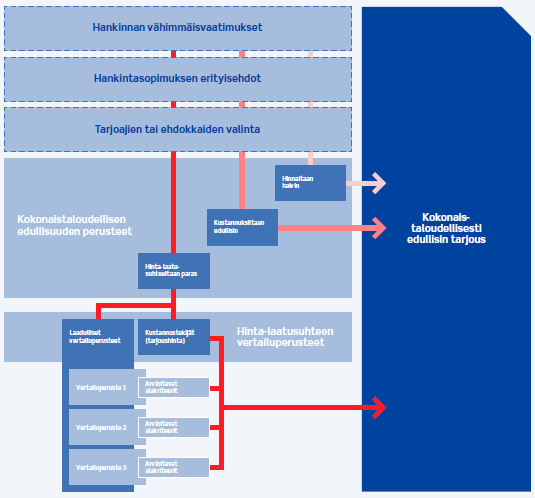 Kuva 5 Kokonaistaloudellisesti edullisimman tarjouksen valintaKokonaistaloudellisesti edullisimman tarjouksen valintaperusteiden valitseminen ja määrittely ovat hankinnan valmisteluvaiheen tärkeimpiä tehtäviä ja näiden tulee tukea hankinnan tavoitteita. Hankintayksikkö määrittää valitsemillaan kokonaistaloudellisen edullisuuden perusteella ja mahdollisilla hinta-laatusuhteen vertailuperusteilla millaisia asioita toimittajien tulisi painottaa tarjouksissa pärjätäkseen tarjouskilpailussa. Kokonaistaloudellisen edullisuuden peruste, mahdolliset hinta-laatusuhteen vertailuperusteet, hankinnan vähimmäisvaatimukset, hankintasopimuksen erityisehdot, toimittajien soveltuvuusvaatimukset sekä hankinnan kohteen kuvaus yhdessä ohjaavat hankinnan laadullista onnistumista.Valintaperusteiden soveltaminen suunnittelu- ja konsultointipalveluiden hankinnoissaHankintaa koskevat päätökset, odotusaika ja sopimusHankintaa koskevat päätöksetHankintayksikön on tehtävä ehdokkaiden ja tarjoajien asemaan vaikuttavista ratkaisuista sekä tarjousmenettelyn ratkaisusta kirjallinen päätös, joka on perusteltava (123 §). Hankintayksikön tekemä päätös perusteluineen sekä valitusosoitus ja oikaisuohje on annettava tiedoksi kirjallisesti niille, joita asia koskee (127 §). Päätöksestä ja siihen liittyvistä asiakirjoista tulee käydä ilmi seuraavat asiat:Ratkaisuun olennaisesti vaikuttaneet seikatEhdokkaan, tarjoajan tai tarjouksen hylkäämisen perusteetKeskeiset perusteet, joilla hyväksyttyjen tarjousten vertailu on tehty eli tiedot vertailuperusteiden soveltamisestaJos hankinnassa noudatetaan odotusaikaa, on käytävä ilmi minkä ajan kuluttua hankintasopimus voidaan tehdäTarjousvertailua koskevat perustelut tulee esittää sillä tarkkuudella, että tarjoajalle käy ilmi oman tarjouksen sijoittuminen suhteessa muihin. Vertailuperusteiden soveltamisesta saatu pistemäärä tulee perustella ja päätöksestä tulee ilmetä miten kutakin tarjousta on arvioitu kunkin vertailuperusteen osalta.Hankintaa koskevia päätöksiä on mahdollista tehdä ja antaa tiedoksi menettelyn aikana vaiheittain tai tehdä ja antaa tiedoksi vain yksi päätös menettelyn lopuksi.OdotusaikaHankintapäätöstä seuraa tietyissä hankinnoissa odotusaika, jonka tulee kulua ennen kuin hankintasopimus voidaan tehdä. Odotusajan katsotaan alkavan siitä päivästä, jona ehdokkaan tai tarjoajan katsotaan saaneen päätöksen ja tiedon valitusoikeudesta tiedoksi. Tällaisena ajankohtana pidetään viestin lähettämispäivää käytettäessä sähköisiä viestintävälineitä. Mikäli asia on saatettu odotusaikana markkinaoikeuden käsittelyyn, ei hankintasopimusta saa tehdä odotusajan päättymisen jälkeen.Taulukko x OdotusajatSopimusHankintapäätöksen tekemisen jälkeen hankintayksikö on tehtävä hankintasopimus. Hankintasopimus syntyy erillisen kirjallisen sopimuksen tekemisellä. (128 §)Laki ei velvoita, mutta joissakin tilanteissa voidaan pitää ennen sopimuksen tekemistä sopimuskatselmus/allekirjoitustilaisuus, jossa sopijapuolet käyvät läpi sopimusasiakirjat ja varmistavat yhteisen käsityksen tehtävästä ja sen ehdoista sekä sopivat toimeksiannon käytännön järjestelyistä. Kilpailutusehtojen muuttaminen ei ole sallittua sopimuskatselmuksessa. Hankintaoikaisu ja muutoksenhakuHankintaoikaisuHankintaoikaisu on toimenpide, jossa hankintayksikkö itse poistaa virheellisen päätöksensä tai peruuttaa muun hankintamenettelyssä tehdyn ratkaisun, jolla on oikeudellisia vaikutuksia ehdokkaiden tai tarjoajien asemaan ja ratkaisee asian uudelleen. Hankintayksikkö voi ottaa hankintaoikaisun käsiteltäväkseen omasta aloitteestaan tai asianosaisen vaatimuksesta.MuutoksenhakuEhdokkaan tai tarjoajan asemaan vaikuttavasta päätöksestä voi se, jota asia koskee, saattaa asian markkinaoikeuden käsiteltäväksi valituksella (muutoksenhaku). Pääsääntöisesti muutoksenhaku tulee tehdä 14 päivän kuluessa siitä, kun ehdokas tai tarjoaja on saanut tiedon hankintaa koskevasta päätöksestä valitusosoituksineen. Jos hankinta on sellainen, että siinä on noudatettava odotusaikaa, hankintayksikkö ei saa tehdä hankintasopimusta, mikäli asia on saatettu markkinaoikeuden käsiteltäväksi.Sopimuksen hallintaK.H. luonnostelee luvun johdannon ja alalukujen rungonHankintasopimuksen muuttaminen sopimuskauden aikanaMuutoksesta ilmoittaminen 58 § mom. 1 kohta 9Hankintasopimuksen muuttaminen sopimuskauden aikana 136 §Muutoksenhakuaika on 14 päivää ilmoituksen julkaisemisesta Euroopan unionin virallisessa lehdessä (147 §)Suorahankinta lisätilauksissa (41 §)Hankintasopimuksen irtisanominen erityistilanteissaTermiSeliteHankintalakiLaki julkisista hankinnoista ja käyttöoikeussopimuksista xxx/2016 säätelee julkisten hankintayksiköiden hankintoja. Palveluhankintojen osalta kynnysarvo lain soveltamiselle on 60 000 €.HankintayksikköSuunnittelu- ja konsultointipalveluita hankkiva taho; hankintalain soveltamisalan hankintayksiköt on kuvattu 5 §:ssäHankintamenettelyHankintamenettely on toimintamalli, jota palvelun hankkimiseen käytetään. Hankintamenettely määrittää kilpailutuksen kulun ja hankintaprosessin keskeiset vaiheet.Sähköinen kilpailutusjärjestelmä/-portaaliSähköisellä kilpailutusjärjestelmällä/-portaalilla viitataan internetpohjaisiin kilpailutusjärjestelmiin, joissa voidaan mm. ottaa vastaan sekä vertailla tarjouksia ja jotka täyttävät laissa esitetyt sähköiseen tietojenvaihtoon ja tietoturvallisuuteen liittyvät vaatimukset.ESPDEuropean single procurement document, yhteinen eurooppalainen hankinta-asiakirja; asiakirja, joka tulee vaatia ehdokkaalta tai tarjoajalta alustavana näyttönä ehdokkaan tai tarjoajan soveltuvuudesta EU-kynnysarvon ylittävissä hankinnoissa. ESPD:llä ehdokas tai tarjoaja alustavasti näyttää, ettei sitä rasita pakollinen tai harkinnanvarainen poissulkemisperuste ja että se täyttää hankintayksikön asettamat soveltuvuusvaatimukset.Innovatiivinen hankintaInnovatiivisella hankinnalla tarkoitetaan innovaation hankkimista sekä innovaatiomyönteisiä hankintoja, jossa hankintayksikkö määrittelee tarpeensa standardeihin viittaamisen sijasta toiminnallisina ominaisuuksina ja jossa tarjoajat voivat esittää uudenlaisia ratkaisukeinoja tarjouksissaan. Innovatiivisella hankinnalla voidaan tarkoittaa myös innovaatioihin sysäävää hankintaa, jossa hankintayksikkö viestii tarpeensa markkinoille ja jossa tarjoajat joutuvat tuotekehittelyn kautta luomaan tarpeeseen vastaavan tarjouksen. Innovaatio (4 § mom. 1 kohta 20)Innovaatiolla tarkoitetaan sellaisen uuden tai merkittävästi parannetun tuotteen, palvelun tai menetelmän, uuden markkinointimenetelmän tai uuden organisatorisen menetelmän toteuttamista liiketoimintatavoissa, työpaikkaorganisaatiossa tai ulkoisissa suhteissa.Toimittaja (4 § mom. 1 kohta 8)Toimittajalla tarkoitetaan luonnollista henkilöä, oikeushenkilöä tai julkista tahoa taikka edellä tarkoitettujen tahojen ryhmittymää, joka tarjoaa markkinoilla tavaroita tai palveluja taikka rakennustyötä tai rakennusurakoita.Ehdokas (4 § mom. 1 kohta 9)Ehdokkaalla tarkoitetaan toimittajaa, joka on ilmoittanut halukkuutensa osallistua 33 §:ssä tarkoitettuun rajoitettuun menettelyyn, 34 §:ssä tarkoitettuun neuvottelumenettelyyn, 36 §:ssä tarkoitettuun kilpailulliseen neuvottelumenettelyyn, 38 §:ssä tarkoitettuun innovaatiokumppanuusmenettelyyn tai 40 §:ssä tarkoitettuun suorahankintaan.Tarjoajalla (4 § mom. 1 kohta 10)Tarjoajalla tarkoitetaan toimittajaa, joka on jättänyt tarjouksenHankinta-asiakirja (4 § mom. 1 kohta 11)Hankinta-asiakirjalla tarkoitetaan mitä-tahansa asiakirjaa, jonka hankintayksikkö on laatinut tai johon se viittaa kuvatakseen tai määrittääkseen hankinnan tai menettelyn eri osia.Hankintasopimus (4 § mom. 1 kohta 1)Hankintasopimuksella tarkoitetaan kirjallista sopimusta, joka on tehty yhden tai useamman hankintayksikön ja yhden tai useamman toimittajan välillä ja jonka tarkoituksena on rakennusurakan toteuttaminen, tavaran hankinta tai palvelun suorittaminen taloudellista vastiketta vastaan.Avoin menettely sopii hyvin esim. seuraavissa tilanteissa: Muut menettelyt sopivat paremmin esim. seuraavissa tilanteissa:toimeksiannon tehtäväsisältö on selkeästi kuvattavissa ja rajattavissatunnettu markkina, jossa tarjoajien määrä ennalta arvioitavissa ja rajallinenhankinnan aikataulu on kiireellinenhankintaprosessi edellyttää monivaiheista menettelyä, jossa hankinnan sisältö ja laatu täsmentyvät vaiheittaintarjoajien määrä tiedostetaan suureksi ja halutaan korostaa laatua vertailuperusteena: arviointi on työlästä ja tarjousten vertailukelpoisuus saattaa heiketä, mikäli tarjouksia on suuri määrä Rajoitettu menettely sopii hyvin esim. seuraavissa tilanteissa:Muut menettelyt sopivat paremmin esim. seuraavissa tilanteissa:Hankinnan kohteena on vaativuudeltaan keskitasoa olevia tehtäviä – toimeksiannon tehtäväsisältö voidaan määritellä tarkasti ja kysymyksessä on luonteeltaan tyypillinen tehtäväTiedetään tarjonnan olevan suurta, jolloin ehdokkaiden määrän rajaaminen on järkevää tarjousten määrän ja tarjouskäsittelyyn menevän työmäärän rajaamiseksiLaaja-alaiset, monimutkaiset ja määrittelemättömät hankinnat, joissa tehtäväsisältöä ei voi rajata yksiselitteisestiNeuvottelumenettely sopii hyvin esim. seuraavissa tilanteissa: Muut menettelyt sopivat paremmin esim. seuraavissa tilanteissa:hankintayksikkö haluaa tarkentaa valitsemansa hankintaratkaisun yksityiskohtiaei tunneta ennalta kovin hyvin markkinaa ja mahdollisia tarjoajiahankintayksikkö haluaa tarkentaa hankesuunnitelmaa ja suunnittelukokonaisuuttalaatuperusteisen hankinnan tekeminen helpottuu tarjousten vertailukelpoisuuden parantuessahankinta sisältää selventymättömiä järjestelmiä ja erikoisjärjestelmiä hankitaan innovatiivisia ratkaisujahankinnassa on tavanomaista suurempia riskejä tai epävarmuustekijöitä kysymyksessä on laaja hankintayksinkertaiset toimeksiannot, joissa neuvotteluilla ei saavuteta suurta hyötyärutiiniluontoiset hankinnatkiireellinen tilanneKilpailullinen neuvottelumenettely sopii hyvin esim. seuraavissa tilanteissa:Muut menettelyt sopivat paremmin esim. seuraavissa tilanteissa:halutaan kartoittaa ja määritellä ne keinot jolla hankintayksikön tarpeet voidaan parhaiten täyttäähaetaan ratkaisuvaihtoehtoja tai hanke ei ole tarkentunut ja siinä on useita mahdollisia vaihtoehtoja hankinnassa on tavanomaista suurempia riskejä tai epävarmuustekijöitä Tyypilliset ja toistuvat hankinnatKiireellinen tilanneInnovaatiokumppanuus sopii hyvin esim. seuraavissa tilanteissa:Muut menettelyt sopivat paremmin esim. seuraavissa tilanteissa:Hankintayksikön tarvetta ei voida täyttää markkinoilla jo saatavilla olevilla ratkaisuillaRatkaisuvaihtoehtojen ja innovatiivisten menetelmien tai ratkaisujen hakeminenSoveltuu kohteisiin, joissa halutaan muuttaa nykytilaa, kuten kehittää kokonaan uusi toimintatapa tai palvelu, tavoitella säästöjä operatiivisessa toiminnassa tai parantaa olennaisesti tehokkuuttaTyypilliset hankinnat ja hankinnat joissa ei pyritä löytämään uudenlaisia ratkaisuvaihtoehtojaSuunnittelukilpailu sopii hyvin esim. seuraavissa tilanteissa:Muut menettelyt sopivat paremmin esim. seuraavissa tilanteissa:hankintoihin, joiden kohteena on luovan työn tulos, kuten arkkitehtisuunnitelmahalutaan innovatiivisia ratkaisuja ja uusia ideoitahalutaan punnita laajasti erilaisia ratkaisuvaihtoehtojarutiiniluontoiset hankinnatLainkohtaSallittu käyttötilanneHuomioitavaa40 § mom. 2 kohta 1Avoimessa tai rajoitetussa menettelyssä ei ole saatu lainkaan osallistumishakemuksia tai tarjouksia taikka soveltuvia osallistumishakemuksia tai tarjouksia; lisäedellytyksenä on, että alkuperäisen tarjouspyynnön ehtoja ei olennaisesti muutetaTarjousta ei pidetä soveltuvana, jos se on hankintasopimuksen kannalta tarpeeton eikä ilmeisesti täytä hankintailmoituksessa tai tarjouspyynnössä määriteltyjä hankintayksikön tarpeita ja vaatimuksia ilman oleellisia muutoksia. Osallistumishakemusta ei pidetä soveltuvana, jos toimittaja on suljettava tai voidaan sulkea tarjouskilpailun ulkopuolelle 80 ja 81 §:n nojalla taikka se ei täytä hankintayksikön asettamia soveltuvuusvaatimuksia.40 § mom. 2 kohta 2Teknisestä tai yksinoikeuden suojaamiseen liittyvästä syystä vain tietty toimittaja voi toteuttaa hankinnan; lisäedellytyksenä on, että järkeviä vaihtoehtoisia tai korvaavia ratkaisuja ei ole eikä kilpailun puuttuminen johdu hankinnan ehtojen keinotekoisesta kaventamisestaHankintayksikön on esimerkiksi osoitettava, että muun toimittajan on teknisesti lähes mahdotonta saavuttaa vaadittu suoritustaso tai että on tarpeen käyttää erityistä tietotaitoa. Yksinoikeuden suojaamisen vuoksi suorahankinta on mahdollinen esimerkiksi silloin, kun hankintaa ei voida kilpailuttaa ainoan mahdollisen toimittajan suojattujen immateriaalioikeuksien vuoksi.40 § mom. 2 kohta 4Sopimuksen tekeminen on ehdottoman välttämätöntä, eikä säädettyjä määräaikoja voida noudattaa hankintayksiköstä riippumattomasta, ennalta arvaamattomasta syystä aiheutuneen äärimmäisen kiireen vuoksiHankintayksiköstä johtuva kiire ei voi olla perusteena suorahankinnan tekemiselle. Kiireen tulee olla äkillinen ja sellainen johon hankintayksikkö ei ole kohtuudella voinut ennakoida. 40 § mom. 2 kohta 8Kyseessä on palveluhankinta, joka tehdään suunnittelukilpailun perusteella ja joka on suunnittelukilpailun sääntöjen mukaan tehtävä kilpailun voittajan kanssa, tai jos voittajia on useita, näistä jonkun kanssa; tällöin kaikki voittajat on kutsuttava osallistumaan neuvotteluihinSuunnittelukilpailun ja suorahankintana tehtävän sopimuksen välillä tulee olla välitön toiminnallinen yhteys eikä suorahankinta voi koskea sisällöltään myöskään laajempaa hankintaa kuin mikä on ollut suunnittelukilpailun kohteena. (Suorahankintaa osana suunnittelukilpailua on kuvattu tarkemmin tämän korttisarjan ohjekortissa 2.6)Puitejärjestely sopii hyvin esim. seuraavissa tilanteissa:Muut menettelyt sopivat paremmin esim. seuraavissa tilanteissa:hankinnat ovat toistuviatavoitellaan joustavaa ja hallinnollisesti kevyttä hankintaprosessiasuuret, vaikeasti määritettävät tai laaja-alaiset yksittäiset hankinnatDynaaminen hankintajärjestelmä sopii hyvin esim. seuraavissa tilanteissa:Muut menettelyt sopivat paremmin esim. seuraavissa tilanteissa:hankinnat ovat toistuviahankintayksikkö haluaa pitää markkinat avoinna uusille toimittajille menettelyn keston aikanaJokainen hankinta on kilpailutettava – hyvin pienissä hankinnoissa hallinnollinen työmäärä saattaa olla suuri suhteessa hankinnan arvoonLaajat tai monimutkaiset hankinnatPoissulkemisperusteetLain määrittelemät pakolliset (80 §) ja harkinnanvaraiset (81 §) poissulkemisperusteet, jotka koskevat mm. yhteiskunnallisten velvoitteiden täyttämistä ja osallisuutta rikolliseen toimintaanSoveltuvuusvaatimuksetHankintayksikön ehdokkaille tai tarjoajille esittämät vaatimukset, jotka voivat liittyä ehdokkaan tai tarjoajan:oikeuteen harjoittaa ammatti- tai elinkeinotoimintaa (84 §)taloudelliseen ja rahoitukselliseen tilanteeseen (85 §) tekniseen suorituskykyyn ja ammatilliseen pätevyyteen (86 §)Kokonaistaloudellisen edullisuuden perusteHalvin hintaKustannuksiltaan edullisinParas hinta-laatusuhdeSuositeltavat käyttötilanteetYksinkertaiset perushankinnat, joissa tehtäväsisältö ja muut toimeksiannon arvoon vaikuttavat seikat voidaan määrittää tarkasti tarjouspyyntöasiakirjoissaYksittäisissä suunnittelu- ja konsultointipalveluissa kustannuksiltaan edullisimman tarjouksen valinta voi olla haasteellista, sillä nämä sisältävät harvoin elinkaarivastuita toisin kuin esimerkiksi elinkaarimallilla toteutetut rakennusurakat.Useimmat käyttötilanteet; hinta-laatusuhteen vertailuperusteita ja painotuksia muuttelemalla voidaan toteuttaa hyvinkin erilaisia hankintastrategioitaHuomioitavia asioita / tunnistettuja riskejäSuunnittelu- ja konsultointipalveluissa halvinta hintaa valintaperusteena käytettäessä on laadun varmistaminen Laatua arvioitaessa laadulle asetettavat vertailuperusteet eivät kaikissa tapauksissa kerro koko totuutta – laadun arviointi ei ole yksiselitteistäTilanneOdotusaika (päivää)EU-kynnysarvon ylittävä hankinta (129 §)14 (muutoksenhakuaika 14 päivää)EU-kynnysarvon ylittävä hankinta, joka perustuu puitejärjestelyyn tai dynaamiseen hankintajärjestelmään (129 & 130 §)10 (muutoksenhakuaika 14 päivää)tai 0 (muutoksenhakuaika 30 päivää)Hankintasopimus tehdään ainoan hyväksyttävän tarjouksen tehneen tarjoajan kanssa eikä tarjouskilpailussa ole jäljellä muita tarjoajia tai ehdokkaita, joiden asemaan sopimuskumppanin valinta vaikuttaa (130 § mom. 1 kohta 2)0 (muutoksenhakuaika X päivää)40 §:n mukaiset suorahankinnat, joista ei ole julkaistu suorahankintaa koskevaa ilmoitusta0 (muutoksenhakuaika 6 kuukautta hankintasopimuksen tekemisestä tai 30 päivää, jos suorahankinnasta on julkaistu jälki-ilmoitus Euroopan unionin virallisessa lehdessä)40 §.n mukaiset suorahankinnat, joista on julkaistu suorahankintaa koskeva ilmoitus14 (muutoksenhakuaika 14 päivää)Kansallinen hankinta0 (muutoksenhakuaika 14 päivää)